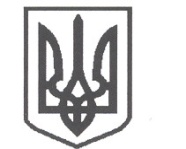 УКРАЇНАСРІБНЯНСЬКА СЕЛИЩНА РАДАВИКОНАВЧИЙ КОМІТЕТРІШЕННЯ16 вересня 2022 року     					                 		№ 119смт СрібнеПро проведення конкурсу по визначеннювиконавця послуг з вивезення побутових  відходів на території Срібнянської  селищної ради  	З метою забезпечення утримання території селищної ради в належному санітарному стані, зменшення негативного впливу відходів на довкілля та здоров’я населення, відповідно до статей 7, 28 Закону України «Про житлово-комунальні послуги», статті 35-1 Закону України «Про відходи», Постанови Кабінету Міністрів України від 10.12.2008 № 1070  «Про затвердження Правил надання послуг з вивезення побутових відходів»,  Постанови Кабінету Міністрів України від 16.11.2011 № 1173 «Питання надання послуг з вивезення побутових відходів», Постанови Кабінету Міністрів України від 19.07.2022 року № 813 «Про внесення змін до Порядку проведення конкурсу на надання послуг з вивезення побутових відходів», взявши до уваги рішення виконавчого комітету від 28.10.2021 року № 255 «Про визначення виконавця послуг з вивезення побутових відходів на території Срібнянської селищної ради», керуючись підпунктами 6, 22 пункту А частини 1 ст.30, пунктом 6 ст.59 Закону України «Про місцеве самоврядування в Україні» виконавчий комітет селищної ради вирішив:1.Створити конкурсну комісію по визначенню виконавця послуг з вивезення побутових відходів на території Срібнянської селищної ради та затвердити її персональний склад згідно додатку 1.	 2.Затвердити конкурсну документацію щодо надання послуг з вивезення побутових відходів на території Срібнянської селищної ради згідно додатку 2.3.Конкурсній комісії:3.1.Організувати підготовку та проведення конкурсу по визначенню виконавця послуг з вивезення побутових відходів на території Срібнянської селищної ради.3.2.Забезпечити підготовку конкурсної документації по визначенню виконавця послуг з вивезення побутових відходів на території Срібнянської селищної ради.3.3.Провести конкурс по визначенню виконавця послуг з вивезення побутових  відходів на території  Срібнянської селищної ради.4.Вважати таким, що втратило чинність рішення виконавчого комітету від 17.09.2021 № 205 «Про проведення конкурсу по визначенню виконавця послуг з вивезення побутових відходів на території Срібнянської селищної ради».5.Контроль за виконанням даного рішення покласти на першого заступника селищного голови Віталія ЖЕЛІБУ.Селищний голова							Олена ПАНЧЕНКОДодаток 1до рішення виконавчого комітетуСрібнянської селищної ради16 вересня  2022 р. № 119Склад конкурсної комісії по визначенню виконавця послуг з вивезення побутових відходів на території Срібнянської селищної радиВіталій ЖЕЛІБА  - перший заступник голови селищної ради, голова комісії.Юлія ТАРАН  – начальник відділу економіки, інвестицій та агропромислового розвитку, секретар комісії.Члени комісії:Ірина ГЛЮЗО  - керуючий справами (секретар) виконавчого комітету;Олексій КАЛІНІЧЕНКО – головний спеціаліст юридичного відділу;Галина КРЕКОТЕНЬ – начальник фінансового управління;Євгеній ЛИСАЧ  - начальник відділу бухгалтерського обліку та звітності - головний бухгалтер;Жанна ПИНДЮРА  -  директор Срібнянського територіального центру соціального обслуговування (надання соціальних послуг);Анатолій СТЕПАНЕНКО  -  завідувач сектору з питань надзвичайних ситуацій, цивільного захисту та мобілізаційної роботи;Володимир ЯКИМЕНКО – депутат Срібнянської селищної ради, голова постійної комісії з питань регулювання земельних відносин, житлово-комунального господарства та охорони навколишнього середовища.Селищний голова							Олена ПАНЧЕНКОДодаток 2до рішення виконавчого комітетуСрібнянської селищної ради        16 вересня  2022 р. № 119Конкурсна документаціящодо надання послуг з вивезення побутових відходів на території Срібнянської селищної ради1. Найменування, місцезнаходження організатора конкурсу:Виконавчий комітет Срібнянської селищної ради, 17300, Чернігівська обл., Прилуцький р-н, смт Срібне, вул. Миру, 54.2. Підстава для  проведення   конкурсу (дата та номер рішення органу місцевого самоврядування):Рішення виконавчого комітету Срібнянської селищної ради від 16.09.2022р. № 119 «Про проведення конкурсу по визначенню виконавця послуг з вивезення побутових відходів на території Срібнянської селищної ради».3. Місце і час проведення конкурсу, прізвище та посада, номер телефону особи, в якої можна ознайомитися з умовами надання послуг з вивезення побутових відходів:- Місце: 17300, Чернігівська обл., Прилуцький р-н, смт Срібне,  вул. Миру, 54.- Дата:  25.10.2022 року о 10-00.- Юлія ТАРАН, начальник відділу економіки, інвестицій та агропромислового розвитку, секретар комісії, тел. (04639)-  2-15-93.4. Кваліфікаційні вимоги до учасників  конкурсу:1. Наявність в учасника  конкурсу матеріально-технічної бази:- наявність достатньої кількості спеціально обладнаних транспортних засобів для вивезення побутових відходів, що утворюються у житловій забудові та  на  підприємствах, в установах, організаціях , що знаходяться на території селищної ради;- наявність або можливість забезпечення умов щодо належної експлуатації та дотримання належного санітарно-технічного стану транспортних засобів для вивезення  побутових відходів.2. Вартість надання послуг в гривнях за один м3 вивезених побутових відходів.3. Досвід роботи з надання послуг з вивезення побутових відходів.4. Наявність працівників відповідної кваліфікації в кількості достатній для  надання послуги з вивезення побутових відходів відповідно до вимог нормативних документів.5. Обсяг послуг з вивезення побутових відходів та вимоги щодо якості  надання  послуг згідно з критерієм, що визначається відповідно до Правил надання послуг з вивезення побутових відходів: 	Конкурс проводиться на послуги з вивезення побутових відходів на території Срібнянської селищної ради,  що передбачає зокрема:- організацію надання підприємствам, установам, організаціям, мешканцям сіл та селищ послуг з вивезення побутових відходів відповідно до стандартів, нормативів передбачених Законами України «Про житлово-комунальні  послуги», «Про відходи», постановою Кабінету Міністрів України  10.12.2008 № 1070 «Про затвердження правил  надання  послуг   з   вивезення  побутових відходів;- балансоутримання об'єктів поводження з відходами та організація їх належної експлуатації відповідно до їх цільового призначення;- планування заходів щодо збереження та сталого функціонування об’єктів та забезпечення споживачів послугами з вивезення побутових відходів.6. Перелік документів, які подаються учасником конкурсу для підтвердження відповідності учасника встановленим кваліфікаційним вимогам:	- балансового звіту суб'єкта господарювання за останній звітній період;	- довідки відповідних органів державної податкової служби і Пенсійного фонду України про відсутність (наявність) заборгованості за податковими зобов'язаннями та платежами до Пенсійного фонду України;	- документ, що містить інформацію про технічний потенціал суб'єкта господарювання (кількість спеціально обладнаних транспортних засобів, які перебувають на балансі суб'єкта господарювання, наявність власної ремонтної бази та контейнерного парку тощо);	- документ, що містить відомості про обсяги надання послуг із збирання та перевезення, великогабаритних, ремонтних, побутових відходів за останній рік;	- технічних паспортів на спеціально обладнані транспортні засоби та довідки про проходження ними технічного огляду;	- довідки-характеристики спеціально обладнаних транспортних засобів: тип, вантажопідйомність, реєстраційний номер, найменування організації, якій належать спеціально обладнані транспортні засоби, номер телефону керівника такої організації;	- довідки про проходження водіями медичного огляду;	- довідки про забезпечення створення умов для щоденного миття спеціально обладнаних транспортних засобів, їх паркування та технічного обслуговування;	- документ, що містить відомості про досвід роботи з надання послуг з вивезення побутових відходів;	- інших документів, які подаються за бажанням учасника конкурсу і містять відомості про його здатність надавати послуги з вивезення побутових відходів.Примітки:а) у разі необхідності організатор конкурсу має право запросити від будь-якого учасника повторне підтвердження відповідності його кваліфікаційним вимогам чи звернутися за підтвердженням такої інформації до державних органів або відповідних експертних установ, організацій;б) у разі відмови учасника надати таке підтвердження чи одержання достовірної інформації щодо його невідповідності кваліфікаційним вимогам, встановленим в цій конкурсній документації, або факту  надання  у конкурсній пропозиції будь-якої недостовірної інформації організатор  конкурсу  відхиляє конкурсну пропозицію цього Учасника, визначає переможця  конкурсу  серед тих Учасників, які залишились.7. Характеристика території, де повинні надаватися послуги з вивезення побутових відходів (розміри та межі певних територій населених пунктів та перелік розміщених у зазначених межах об’єктів утворення побутових відходів, середня відстань до об’єктів поводження з відходами та їх місцезнаходження):- площа житлового фонду населених пунктів ради   -  6346 га;- кількість будинків багатоквартирного житлового фонду -  29;- кількість будинків приватного сектору – 4463;- кількість контейнерних майданчиків  на  прибудинкових територіях - відсутні;- кількість контейнерів -  45;- кількість  населених пунктів - 29- протяжність доріг населених пунктів громади 142,2 км, з них 72,4 км з твердим покриттям;8. Характеристика об'єктів утворення відходів за джерелами їх утворення:9. Характеристика, включаючи потужність та місцезнаходження об’єктів поводження з побутовими відходами (об’єкти перероблення, сортування, утилізації, видалення відходів, тощо):Полігони розміром 0,7 га для вивезення рідких побутових відходів та 1,13 га для вивезення твердих побутових відходів знаходяться на землях Срібнянської селищної  ради. Відстань від меж смт Срібне до полігону становить 0,4 км.10. Вимоги до конкурсної пропозиції- всі документи, що мають відношення до конкурсної пропозиції, складаються українською мовою;- учасник може змінити або анулювати свою пропозицію шляхом повідомлення про це організатора конкурсу у письмовій формі до настання кінцевого терміну подання конкурсних пропозицій;-  для участі у конкурсі його учасники подають оригінали або засвідчені в установленому законодавством порядку копії документів, передбачених конкурсною документацією;-  кожен учасник має право подати тільки одну конкурсну пропозицію;- конкурсна пропозиція подається особисто або надсилається поштою конкурсній комісії у запечатаному конверті, на якому зазначаються повне найменування  місцезнаходження організатора та учасника конкурсу, номери контактних телефонів, перелік  послуг, на надання  яких подається пропозиція;- пропозиція друкується та підписується учасником або особою (особами), належним чином уповноваженими підписувати за учасника. Так повноваження зазначаються у письмовому дорученні, що входить до складу конкурсної пропозиції.  На  всіх сторінках пропозиції мають міститися відбитки печатки учасника та підпис уповноваженої особи (осіб). Всі сторінки пропозиції, на яких зроблені будь-які окремі записи або правки, позначаються ініціалами особи або осіб, що підписують пропозицію. Відповідальність за помилки друку у документах, надісланих до конкурсної комісії та підписаних відповідним чином, несе учасник;-  кожна частина конкурсної пропозиції повинна бути зброшурована, мати нумерацію сторінок та реєстр наданих документів.11. Критерії оцінки конкурсних пропозицій:- Показники учасників  конкурсу  оцінюються за такими критеріями:- У випадку однакового значення критеріїв відповідності переможець визначається шляхом голосування членів конкурсної комісії простою більшістю голосів за участю в голосуванні не менше половини складу. Якщо результати голосування розділилися порівну, вирішальний голос має Голова комісії.12. Проведення організатором конкурсу зборів його учасників з метою надання роз'яснень щодо змісту конкурсної документації та внесення змін до неї:Учасник має право не пізніше ніж за 7 календарних днів до кінцевого терміну подання конкурсних пропозицій письмово звернутися до організатора конкурсу за роз'ясненням щодо змісту конкурсної документації, який зобов'язаний надати йому роз'яснення протягом 3-х робочих днів письмову відповідь. У разі надходження двох чи більше звернень про  надання  роз'яснень щодо змісту конкурсної документації організатор конкурсу проводить збори його учасників з метою роз'яснення будь-яких запитів учасників конкурсу. Про місце, дату та час проведення зборів організатор конкурсу повідомляє учасників протягом трьох робочих днів. При проведенні організатором конкурсу зборів його учасників з метою надання роз'яснень щодо змісту конкурсної документації ведеться протокол, який надсилається або надається усім учасникам зборів в день їх  проведення .Організатор конкурсу має право не пізніше ніж за сім календарних днів до закінчення строку подання конкурсних пропозицій внести зміни до конкурсної документації, про що повідомляє протягом трьох робочих днів у письмовому вигляді усіх учасників конкурсу, яким надіслана конкурсна документація.У разі несвоєчасного внесення змін до конкурсної документації або  надання роз'яснень щодо змісту організатор конкурсу продовжує строк подання конкурсних пропозицій не менше ніж  на  сім календарних днів, про що повідомляються учасники.13. Способи, місце та кінцевий строк подання конкурсних пропозицій:Місце: 17300, Чернігівська область, смт. Срібне, вул. Миру, 54.Спосіб: особисто або поштою.Кінцевий строк: 30 днів з моменту опублікування оголошення на конкурс.Конверти з конкурсними пропозиціями, що надійшли після закінчення строку їх подання, не розкриваються, повертаються учасникам конкурсу.Конкурсні пропозиції реєструються конкурсною комісією в журнал обліку. На прохання Учасника конкурсу конкурсна комісія підтверджує надходження його конкурсної пропозиції з зазначенням дати та часу.Організатор конкурсу має право прийняти до закінчення строку подання конкурсних пропозицій рішення щодо його продовження. Про своє рішення, а також зміну місця, дня та часу розкриття конвертів організатор конкурсу повинен повідомити всіх учасників конкурсу, яким надіслана конкурсна документація.Учасник конкурсу має право відкликати власну конкурсну пропозицію або внести до неї зміни до закінчення строку подання пропозицій.Повідомлення Учасника про зміни або анулювання пропозиції готується, запечатується, маркується та відправляється у зовнішніх та внутрішніх конвертах, додатково позначених зміни або анулювання відповідно. Повідомлення про анулювання може також надсилатися засобами зв'язку, але з наступним надсиланням письмового підтвердження, з поштовим штемпелем не пізніше кінцевого терміну подання пропозицій. 14. Місце, дата та час розкриття конвертів з конкурсними пропозиціями:Місце: 17300, Чернігівська область, смт. Срібне, вул. Миру, 54.Дата: 25.10.2022 року о 10-00.Під час розкриття конвертів з конкурсними пропозиціями конкурсна комісія перевіряє наявність та правильність оформлення документів, подання яких передбачено конкурсною документацією, а також оголошує інформацію про найменування та місцезнаходження кожного учасника конкурсу, критерії оцінки конкурсних пропозицій.До участі у процедурі розкриття конкурсних пропозицій організатором конкурсу допускаються представники учасника конкурсу за умови, якщо учасником виступає юридична особа, яку представляє керівник, він повинен надати завірені копії документів, що підтверджують його повноваження, та мати при собі оригінал документа, що засвідчує його особу. У разі якщо учасника представляє інша особа, необхідно надати довіреність на представництво інтересів учасника, підпис документів, оформлену згідно з вимогами чинного законодавства, копію документа, який підтверджує повноваження керівника, що підписує довіреність, а також мати при собі оригінал документа, що засвідчує його особу. Копії документів, які засвідчують особу представника учасника повинні бути надані у складі конкурсної пропозиції.Після відкриття конверта внесення змін до конкурсної пропозиції не дозволяється. У винятковому випадку на запит конкурсної комісії учасник може дати лише пояснення до змісту пропозиції, не змінюючи суті.Під час розгляду конкурсних пропозицій конкурсна комісія має право звернутися до учасників конкурсу за роз'ясненням щодо їх змісту, провести консультації з окремими учасниками. Під час конкурсу ведеться протокол, який надсилається або надається  усім учасникам зборів в день їх  проведення.За результатами розгляду конкурсних пропозицій конкурсна комісія має право відхилити їх з таких причин:- учасник  конкурсу не відповідає кваліфікаційним вимогам, передбаченим конкурсною документацією;- конкурсна пропозиція не відповідає конкурсній документації;- учасник конкурсу перебуває у стані ліквідації, його визнано банкрутом або порушено провадження у справи про його банкрутство;- встановлення факту подання недостовірної інформації, яка впливає на прийняття рішення.У разі прийняття конкурсною комісією рішення про визнання  конкурсу  таким, що не відбувся, його організатор письмово повідомляє протягом трьох робочих днів з дня його прийняття всіх учасників конкурсу та організовує протягом десяти календарних днів підготовку нового  конкурсу .Конкурсні пропозиції, які не були відхилені, оцінюються конкурсною комісією за критеріями, встановленими у конкурсній документації.Переможцем конкурсу  визначається його учасник, що відповідає кваліфікаційним вимогам, може забезпечити надання послуг відповідно якості конкурсна пропозиція якого визнана найкращою за результатами оцінки.Рішення про результати  проведення конкурсу приймається конкурсною комісією  на закритому засіданні у присутності не менш як половини складу відкритим голосуванням простою більшістю голосів. У разі рівного розподілу голосів вирішальним є голос голови конкурсної комісії. Рішення конкурсної комісії оформляється протоколом, який підписується усіма членами комісії, що брали участь у голосуванні.Переможець конкурсу оголошується після затвердження протоколу виконавчим комітетом селищної ради. У разі коли у конкурсі взяв участь тільки один учасник його пропозиція не булла відхилена, з ним укладається договір на надання послуг на строк, що не перевищує 12  місяців.Витяг з протоколу засідання конкурсної комісії про результати  проведення   конкурсу підписується головою та секретарем конкурсної комісії надсилається усім учасникам  конкурсу.Селищний голова							Олена ПАНЧЕНКОНазва об’єкта утворення побутових відходівПоказникиБагатоквартирні житлові будинки, з них:295-ти поверхових і вище--будинки з п'ятьма і більше поверхами з сміттєпроводами-Місце знаходження будинків, їх характеристика залежно від наявності видів благоустроюБудинки розміщені на всій території селищної ради. Обладнані:централізованим опаленням – 7;  централізованим водопостачанням-29;                                                                        Кількість мешканців таких будинків459 чол.Відомості про балансоутримувачів29 багатоповерхових будинків перебувають на балансі  селищної радиНаявність, кількість, місцезнаходження, об'єм належність контейнерів (контейнерних майданчиків) для зберігання та збирання різних побутових відходів45Житлові будинки приватного сектора     4463 житл.буд.приватного секторуводовідведення – вигрібні ямиКількість мешканців таких будинків9820Характеристика під'їзних шляхів72,4  км з твердим покриттям,69,8  км з ґрунтовим  покриттямПідприємства, установи та організації: Виробничі підприємства                                                Лікарні Підприємства комунальної сфериАдміністративні  організації11192Навчальні заклади: - школи - дитячі дошкільні заклади - будинок культури - спортзали11                                9209Підприємства торгівлі:- магазини- кіоски896Підприємства гром. харчув.,бари-кафетерії6Аптечні заклади5Автозаправні станції3Заклади побутового обслуговування7Ринки1Кваліфікаційні вимогиКритерії відповідностіКількість балів1. Наявність в учасника достатньої кількості спеціально обладнаних транспортних засобів для збирання та перевезення побутових відходів (великогабаритних, ремонтних,  що утворюються у житловій забудові та  на підприємствах, в установах та організаціях, розміщених у межах певної територіїперевага надається учасникові, який має спеціально обладнані транспортні засоби  для збирання та перевезення  побутових відходів -великогабаритних, ремонтних.до 101. Наявність в учасника достатньої кількості спеціально обладнаних транспортних засобів для збирання та перевезення побутових відходів (великогабаритних, ремонтних,  що утворюються у житловій забудові та  на підприємствах, в установах та організаціях, розміщених у межах певної територіїдля підтвердження факту наявності достатньої кількості спеціально обладнаних транспортних засобів учасник подає відповідні розрахунки з урахуванням інформації про обсяги надання послуг з  вивезення  побутових відходів, наведеної у конкурсній документації. Під час  проведення розрахунків спеціально обладнані транспортні засоби, рівень зношеності яких перевищує 75 відсотків, не враховуються .до 101. Наявність в учасника достатньої кількості спеціально обладнаних транспортних засобів для збирання та перевезення побутових відходів (великогабаритних, ремонтних,  що утворюються у житловій забудові та  на підприємствах, в установах та організаціях, розміщених у межах певної територіїперевага надається учасникові, який має спеціально обладнані транспортні засоби, строк експлуатації та рівень зношеності яких меншийдо 102. Можливість здійснювати щоденний контроль за технічним станом транспортних засобів власними силами, виконання регламентних робіт з технічного обслуговування та ремонту спеціально обладнаних транспортних засобівнаявність власного або орендованого контрольно-технічного пунктудо 103. Підтримання належного санітарного стану спеціально обладнаних транспортних  засобів для збирання та перевезення побутових відходівнаявність власного або орендованого обладнання для миття контейнерів та спеціально обладнаних транспортних засобів  та /або договорів для підтримання належного санітарного стану транспортних засобів та контейнерів.до 104. Можливість проводити в установленому законодавством  порядку  щоденний медичний огляд водіїв у належним чином обладнаному медичному пунктівикористання власного  медичного пункту або отримання таких послуг  на  договірній основідо 105. Можливість забезпечити зберігання та охорону спеціально обладнаних транспортних засобів  для перевезення побутових відходів  на  підставі та у  порядку, встановленому законодавствомзберігання спеціально обладнаних транспортних засобів забезпечують штатні працівники або інше підприємство за договором  на  власній або орендованій території виконавця  послугдо 106.Вартість  надання   послуг   з вивезення побутових відходіввартість надання послуг з вивезення побутових відходів, великогабаритних, ремонтних у складі побутових відходів окремо6.Вартість  надання   послуг   з вивезення побутових відходів перевага надається учасникові, що пропонує найменшу вартість надання послугдо 107. Наявність у працівників відповідної кваліфікації (з урахуванням пропозицій щодо залучення співвиконавців)перевага надається учасникові, який не має порушень правил безпеки дорожнього руху водіями спеціально обладнаних транспортних засобів під час  надання   послуг  з   вивезен-ня побутових відходівдо 10